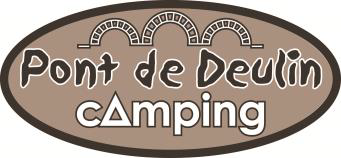 Markten – Marchés – MarketsMARCHE-EN-FAMENNEeerste en derde maandag van de maandpremier et troisième lundi du  moisfirst and third monday of the monthBARVAUX-SUR-OURTHE (VOORMIDDAG – MATIN- IN THE MORNING)woensdag- mercredi - wednesday Melreux (Hotton) : streekproducten- produits régionaux – local productsSale Arthur Delacolette (Tennis de table), Rue du Noyer (à côté du Brico Service)16 :00-19 :00iedere vrijdag, chaque vendredi every fridayHOTTONzaterdag – samedi – saturdayMarchés à Hotton 2024 les samedis de 8h à 13hBOMAL-SUR-OURTHE zondag – dimanche – Sunday : 08 :00-13 :00 6-avr20-avr13-juil.5-oct.27-janv.27-juil.19-oct.4-mai10-févr.18-mai10-août2-nov.24-févr.24-août16-nov.1-juin19-mars15-juin29-juin7-sept.30-nov.23-mars21-sept.14-déc.21- déc.